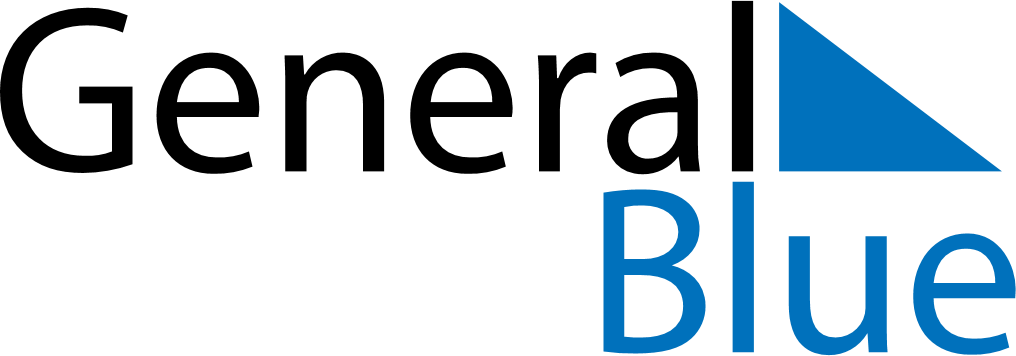 June 2024June 2024June 2024June 2024June 2024June 2024June 2024Lakes of the Four Seasons, Indiana, United StatesLakes of the Four Seasons, Indiana, United StatesLakes of the Four Seasons, Indiana, United StatesLakes of the Four Seasons, Indiana, United StatesLakes of the Four Seasons, Indiana, United StatesLakes of the Four Seasons, Indiana, United StatesLakes of the Four Seasons, Indiana, United StatesSundayMondayMondayTuesdayWednesdayThursdayFridaySaturday1Sunrise: 5:17 AMSunset: 8:15 PMDaylight: 14 hours and 58 minutes.23345678Sunrise: 5:17 AMSunset: 8:16 PMDaylight: 14 hours and 59 minutes.Sunrise: 5:16 AMSunset: 8:17 PMDaylight: 15 hours and 0 minutes.Sunrise: 5:16 AMSunset: 8:17 PMDaylight: 15 hours and 0 minutes.Sunrise: 5:16 AMSunset: 8:17 PMDaylight: 15 hours and 1 minute.Sunrise: 5:16 AMSunset: 8:18 PMDaylight: 15 hours and 2 minutes.Sunrise: 5:15 AMSunset: 8:19 PMDaylight: 15 hours and 3 minutes.Sunrise: 5:15 AMSunset: 8:19 PMDaylight: 15 hours and 4 minutes.Sunrise: 5:15 AMSunset: 8:20 PMDaylight: 15 hours and 5 minutes.910101112131415Sunrise: 5:15 AMSunset: 8:21 PMDaylight: 15 hours and 5 minutes.Sunrise: 5:15 AMSunset: 8:21 PMDaylight: 15 hours and 6 minutes.Sunrise: 5:15 AMSunset: 8:21 PMDaylight: 15 hours and 6 minutes.Sunrise: 5:14 AMSunset: 8:22 PMDaylight: 15 hours and 7 minutes.Sunrise: 5:14 AMSunset: 8:22 PMDaylight: 15 hours and 7 minutes.Sunrise: 5:14 AMSunset: 8:23 PMDaylight: 15 hours and 8 minutes.Sunrise: 5:14 AMSunset: 8:23 PMDaylight: 15 hours and 8 minutes.Sunrise: 5:14 AMSunset: 8:24 PMDaylight: 15 hours and 9 minutes.1617171819202122Sunrise: 5:14 AMSunset: 8:24 PMDaylight: 15 hours and 9 minutes.Sunrise: 5:14 AMSunset: 8:24 PMDaylight: 15 hours and 9 minutes.Sunrise: 5:14 AMSunset: 8:24 PMDaylight: 15 hours and 9 minutes.Sunrise: 5:14 AMSunset: 8:25 PMDaylight: 15 hours and 10 minutes.Sunrise: 5:15 AMSunset: 8:25 PMDaylight: 15 hours and 10 minutes.Sunrise: 5:15 AMSunset: 8:25 PMDaylight: 15 hours and 10 minutes.Sunrise: 5:15 AMSunset: 8:25 PMDaylight: 15 hours and 10 minutes.Sunrise: 5:15 AMSunset: 8:26 PMDaylight: 15 hours and 10 minutes.2324242526272829Sunrise: 5:15 AMSunset: 8:26 PMDaylight: 15 hours and 10 minutes.Sunrise: 5:16 AMSunset: 8:26 PMDaylight: 15 hours and 10 minutes.Sunrise: 5:16 AMSunset: 8:26 PMDaylight: 15 hours and 10 minutes.Sunrise: 5:16 AMSunset: 8:26 PMDaylight: 15 hours and 9 minutes.Sunrise: 5:16 AMSunset: 8:26 PMDaylight: 15 hours and 9 minutes.Sunrise: 5:17 AMSunset: 8:26 PMDaylight: 15 hours and 9 minutes.Sunrise: 5:17 AMSunset: 8:26 PMDaylight: 15 hours and 8 minutes.Sunrise: 5:18 AMSunset: 8:26 PMDaylight: 15 hours and 8 minutes.30Sunrise: 5:18 AMSunset: 8:26 PMDaylight: 15 hours and 7 minutes.